Answer Key - My Language Homework – Q2:4MondayTuesdayWednesdayThursdayIs the underlined verb Past, Present, or Future tense?My mom watches my sister dance every Monday.Write an adjective to describe the face.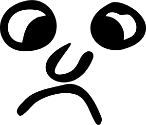 sadUnderline the verb in the sentence.Jamie cooked dinner.Circle the adjective in the sentence.The sharp scissors cut the paper. Circle the words that need to be capitalized.I ate a Snickers at the movies.Which word could be found on this page of a dictionary?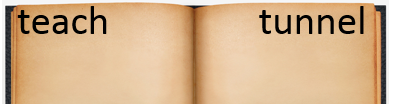 typetrucktapeCircle the words that need to be capitalized.Jim lives near Lake Michigan. Which definition matches the underlined word? 1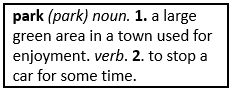 Let’s go play at the park.What does the underlined word mean?  Use the clues in the sentence to help you.The pool part was postponed because of the thunder storm.put on holdHighlight the clue that helped you find the meaning of the word postponed.The pool part was postponed because of the thunder storm.Which compound word means “a door in the back of something”?backpackbackdoorbackbendSplit the compound word into parts. What does it mean?sweatpantspants made for sweatingFill in the missing plural noun.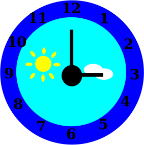 one clocktwo clocksFill in the missing plural noun.The teacher read the book to the many children (child).Fill in the missing plural noun.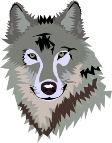 one wolftwo wolvesFill in the missing plural noun.The room was full of men (man).The base port means to carry, so the word transport means…to carry something somewhereThe prefix re means again, so the word redo means…to do againThe base port means to carry, so the word export means…to carry out of the countryThe prefix re means again, so the word revisit means…to visit againWrite the two words that make the contraction.don’t  do notI’m   I amWrite the contraction.cannot    can’twe are   we’reWrite the two words that make the contraction.who’s    who isthat’s   that isWrite the contraction.I have   I’veis not    isn’t